Schlussrangliste Schulhauscup 2016Classement Coupe Scolaire 2016Oberstufe / Ecole secondaireTehya and the Gang99-00NeufeldVolleybirseckAarbergSalah Addin and the MoondogsTwannerSchulsport Biel 3Schulsport Biel 2Schulsport Biel 1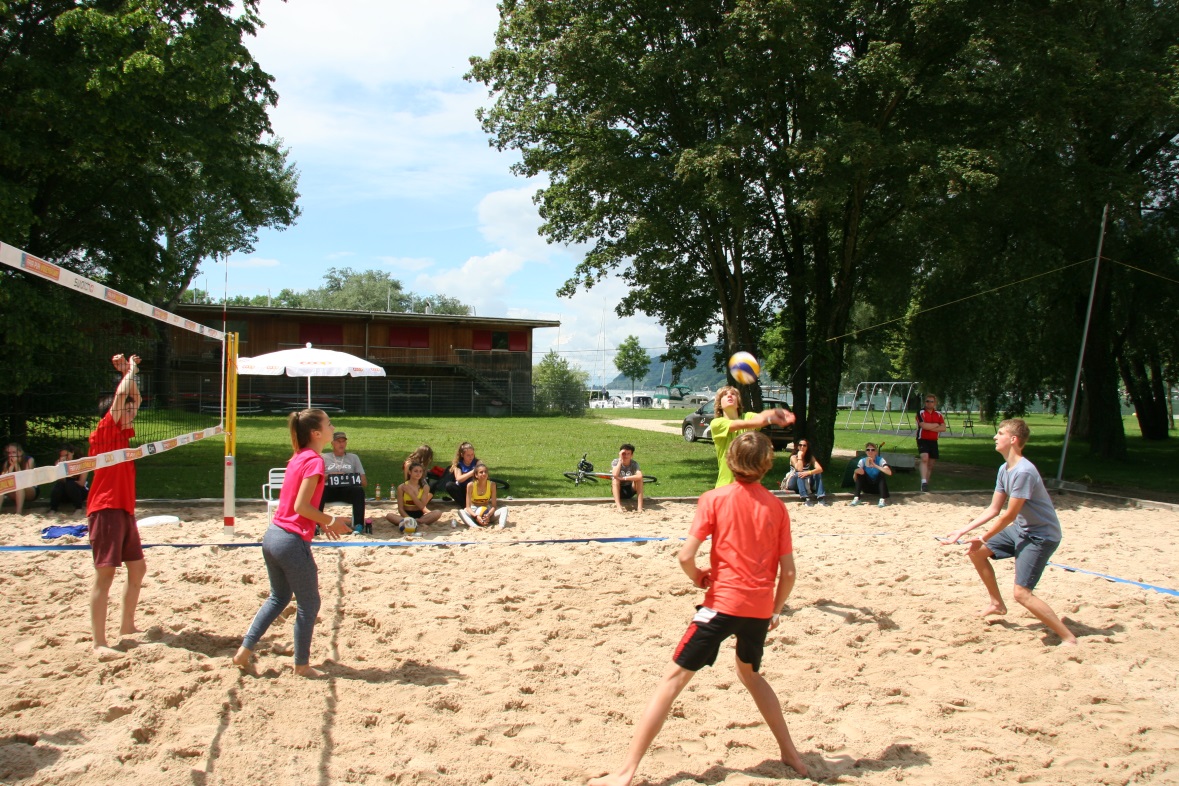 